                  SERBIA OPEN 2016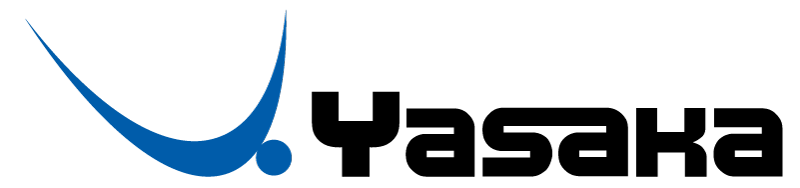     STK „ŽELEZNIČAR“ VAS POZIVA NA INTERNACIONALNI STONOTENISKI TURNIR                           YASAKA SERBIA OPEN 2016MESTO: NIŠ, SRBIJA, O.Š.  „Ivo Andrić“  (Pribojska bb)DATUM: 11-12. jun 2016. godinePOČETAK TURNIRA: 10hSTOLOVI: ITTF  YASAKA PROGRESS ROLLER 25LOPTICE: ITTF  YASAKA 40 +KATEGORIJE: 1. DAN :  MINI KADETI (10g); MLAĐI KADETI (12g); KADETI I JUNIORI                 MINI KADETKINJE (10g); MLAĐE KADETKINJE (12g); KADETKINJE I JUNIORKE2. DAN:   OPEN (M); OPEN(Ž); REKREATIVCI; VETERANI : 35-50; 50-60; 60+KOTIZACIJA:1. DAN (subota) :  700din (7€) / igraču2. DAN (nedelja) : 1000 din (10€) / igraču ; 1500 din ( 15€) / igraču 2 kategorijeZEMLJE UČESNICE: Makedonija,BIH, Bugarska, Crna Gora, Rumunija, Mađarska, Hrvatska i Srbija.SISTEM IGRANJA: Kvalifikacione grupe, onda glavna tabla. Kup sistem do finala.                                  Sve partije se igraju na 3 dobijena seta.OPREMA ZA IGRU: U skladu sa pravilnikom ITTF-a .NAGRADE: DIPLOMA ZA SVE UČESNIKE !!! MEDALJE ZA 1. 2. i dva 3. MESTA U SVIM KATEGORIJAMA .                    ROBNE NAGRADE BRENDA „YASAKA“ !!!                    NOVČANE NAGRADE ZA POBEDNIKE U OPEN KATEGORIJAMA !!!      SPONZOR TAKMIČENJA:  „ SPORT 018 “ d.o.o Niš, „ YASAKA SWEDEN “ .      ROK ZA PRIJAVU: 8.jun do 15h ;  nissport018@gmail.com ;                                        Facebook: Sport Niš; SMS: +38163590477; +381605907322  NAPOMENA:             U CENU KOTIZACIJE ZA 1.DAN (SUBOTA) ULAZI SENDVIČ I SOK;             U CENU KOTIZACIJE ZA 2.DAN (NEDELJA) ULAZI I RUČAK.             ŽREB ĆE BITI OBJAVLJEN NA SAJTU www.regionnis.rs     U HALI ĆE BITI POSTAVLJEN ŠTAND  BRENDA “ YASAKA “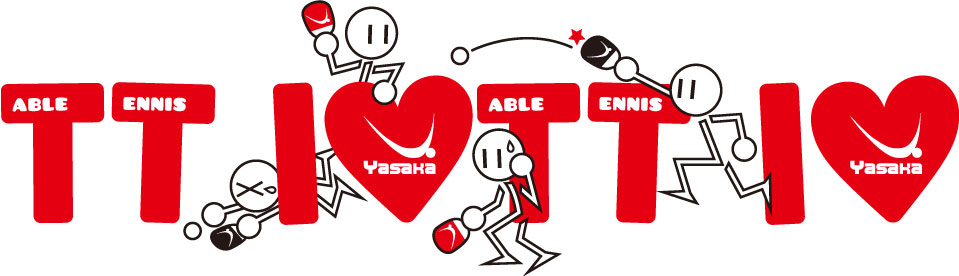 